DAFTAR PUSTAKAAchmadi. 2020. “Pengertian Proses Las GMAW, Gas Metal Arc Welding MAGAdalah.” Pengelasan.net: 1–10. https://www.pengelasan.net/las-gmaw/.Aji Nurhafid, Sarjito Jokosisworo, Untung Budiarto. 2018. “Analisa Pengaruh Perbedaan Feed Rate Terhadap Kekuatan Tarik Dan Impak Aluminium 6061 Metode Pengelasan Friction Stir Welding.” Jurnal Teknik Perkapalan 5(2): 473–81.Daryus. 2009. “Pengaruh Heat Treatment Pada Sifat Logam.” : 5–37.Eni. 1967. “済無No Title No Title No Title.” Angewandte Chemie International Edition, 6(11), 951–952. (Mi): 5–24.Faruq, Rizka Azhari Yulistiawan, Sarjito Jokosisworo, and Eko Sasmito Hadi. 2019. “Analisa Pengaruh Perbedaan Diameter Pin Tool Terhadap Kekuatan Tarik, Impak, Dan Mikrografi Pada Aluminium 6061 Dengan Metode Pengelasan Friction Stir Welding (FSW).” Jurnal Teknik Perkapalan 7(1): 1–9.Husodo, Nur, Budi Luwar Sanyoto, Sri Bangun Setyawati, and Mahirul Mursid. 2013. “Penerapan Teknologi Las Gesek (Friction Welding) Dalam Rangka Penyambungan Dua Buah Logam Baja Karbon St41 Pada Produk Back Spring Pin.” Jurnal Energi Dan Manufaktur 6(1): 43–52.Ii, B A B. “5 A. Sistem Angka.” : 4–23.Ii, B A B, Tinjauan Pustaka, and D A N Dasar. 2024. “2 . 2 ,.” : 6–28.Iii, B A B. “Tempat Dan Waktu Penelitian Diagram Alir Penelitian Alat Dan Bahan Penelitian.” : 27–39.Jalil, Saifuddin A, and Tri Rahayu. 2017. “313806-Analisa-Kekuatan-Impak-Pada-Penyambungan-45E480a6 (1).” 15: 58–63.Ketaren, Leo Pranata, Untung Budiaro, and Ari Wibawa. 2019. “Analisa Pengaruh Variasi Kampuh Las Dan Arus Listrik Terhadap Kekuatan Tarik Dan Struktur Mikro Sambungan Las GMAW (Gas Metal ARC Welding) Pada ….” Jurnal Teknik Perkapalan 7(4): 345–54. https://ejournal3.undip.ac.id/index.php/naval/article/view/24345.Makhrus. 2018. “Teori Definisi Uji Bending.” : 1–24.Mukrimaa, Syifa S. et al. 2016. “No 主観的健康感を中心とした在宅高齢者における 健康関連指標に関する共分散構造分析Title.” Jurnal Penelitian Pendidikan Guru Sekolah Dasar 6(August): 128.Prasetyo, D. Rusnoto. 2019. “Variasi Media Pendingin Pada Proses Heat Treatment Baja Karbon St41 Untuk Pisau Potong Plat Beton (Doctoral Dissertation, Universitas Pancasakti Tegal).”Rio wahyu Prabowo, Sarjito Jokosisworo, Berlian Arswendo Adietya. 2019. “Aluminium 6061 Hasil Pengelasan Double Sided.” 7(4): 294–302.Robert, By, and E Bob Brown. 2004. “No 主観的健康感を中心とした在宅高齢者における 健康関連指標に関する共分散構造分析Title.” (1): 1–14.Siti Anisatun. 2014. “Tinjauan Pustaka Tinjauan Pustaka.” Convention Center Di Kota Tegal: 9.Soliz, Flor et al. 2011. “No 主観的健康感を中心とした在宅高齢者における 健康関連指標に関する共分散構造分析Title.” Revista de Química 9(1): 1–14. http://ctic-cita.es/fileadmin/redactores/Explora/Tecnica_valoriz_ANICE.pdf%0Ahttp://bvssan.incap.org.gt/local/file/T469.pdf%0Ahttps://dspace.ups.edu.ec/bitstream/123456789/1586/15/UPS-CT002019.pdf%0Ahttp://www.bdigital.unal.edu.co/6259/%0Ahttp://onlinelib.Wahyudianto, A FX, M N Ilman, P T Iswanto, and Kusmono. 2016. “PRILAKU KOROSI SAMBUNGAN LAS FSW TAK SEJENIS ANTARA AA5083 DAN AA6061-T6 DENGAN VARIASI PUTARAN TOOL DALAM Abstract :” 15(September): 56–59.Wardoyo, Wardoyo, and Sumpena Sumpena. 2018. “Pengaruh Variasi Temperatur Quenching Pada Aluminium Paduan AlMgSi-Fe12% Terhadap Keausan.” Jurnal Engine: Energi, Manufaktur, dan Material 2(1): 33.Wicaksana, Arif. 2016. “Uji Tarik.” Https://Medium.Com/: 1–23. https://medium.com/@arifwicaksanaa/pengertian-use-case-a7e576e1b6bf.———. 2018. “済無No Title No Title No Title.” Angewandte Chemie International Edition, 6(11), 951–952. 7(1): 1–14. http://ctic-cita.es/fileadmin/redactores/Explora/Tecnica_valoriz_ANICE.pdf%0Ahttp://bvssan.incap.org.gt/local/file/T469.pdf%0Ahttps://dspace.ups.edu.ec/bitstream/123456789/1586/15/UPS-CT002019.pdf%0Ahttp://www.bdigital.unal.edu.co/6259/%0Ahttp://onlinelib.Wicaksana, Arif, and Tahar Rachman. 2018. “済無No Title No Title No Title.” Angewandte Chemie International Edition, 6(11), 951–952. 3(1): 10–27. https://medium.com/@arifwicaksanaa/pengertian-use-case-a7e576e1b6bf.LAMPIRANPerhitungan Uji ImpactMencari Energi Diserap :Keterangan : = Jumlah Energi Impact (Joule)β = Sudut akhir (˚)RAW ke-1 Diketahui :W  = 20 kg = 200 NL = 0,8 mα = 151˚β = 129,00˚Ditanya : Jawab := 200 = 160 (-0,629320391 – (-0,874619707))= 160 (0,245299316)= 39,24 JouleSuhu 200˚C ke-2Diketahui :W = 20 kg = 200 NL = 0,8 mα = 151˚	β = 143,25˚Ditanya : Jawab := 200 = 160 (-0,8012538127 – (-0,874619707))= 160 (0,0733668943)	= 11,7 JouleSuhu 250˚C ke-2Diketahui :W  = 20 kg = 200 NL = 0,8 mα = 151˚	β = 148,00˚	Ditanya : Jawab := 200 = 160 (-0,8480481 – (-0,874619707))= 160 (0,02657161)= 4,3 JouleSuhu 275˚C ke-1Diketahui :W  = 20 kg = 200 NL = 0,8 mα = 151˚β = 146,50˚Ditanya : Jawab := 200 = 160 (-0,83388582 – (-0,874619707))= 160 (0,04073389)= 6,5 JouleEnergi Las Listrik (W)Listrik AC (Alternating Current) : Keterangan : 	P : Daya Listrik (Watt)V : Tegangan (Volt)I : Arus Listrik (Ampere)Jawab : = 220 × 90= 19.800 wattListrik DC (Direct Current) : Keterangan : 	P : Daya Listrik (Watt)V : Tegangan (Volt)I : Arus Listrik (Ampere)Jawab : = 35 × 54= 1.890 wattEnergi Las Listrik DC (Joule)Keterangan : W : Energi Las Listrik (Joule)P : Daya Listrik (watt)t : Waktu (detik)Jawab : = 1.890 × 10= 18.900 JouleEnergi Terserap Impact (Joule)Keterangan : 	E : Energi Terserap (Joule)m : Berat Pendulum (kg)g : Gravitasi = 9,81 m/s²λ : Jarak Lengan PengayunCos α : Sudut AwalCos β : Sudut AkhirJawab : = 20 × 9,81 × 0,8 (-0,813 – 0,979)= 157 × 1,433= 225 JoulePerhitungan Uji BendingKeterangan : S : Kekuatan Bending kgf/mm²		d : tebal balok (m)		b : lebar balok (m) ke (mm)		P : Beban Maximum (kgf)		L : panjang spesimen (mm) = 10 mmBerikut perhitungan spesimen dalam mencari nilai kekuatan bending :RAW_1S = 0,015 kgf/mm²Suhu 200℃ ke-2S = 0,018 kgf/mm²Suhu 250℃ ke-3S = 0,017 kgf/mm²	Suhu 275℃ ke-1S = 0,03 kgf/mm²Perhitungan Uji KorosiBerikut perhitungan laju korosi tiap variasi spesimen :RAW ke-1Diketahui :  = 5,151  gr5,002 gr d = 2,7 g/ cm³a = 1.139 mm²t = 100 JamDitanya : laju korosi (mm/Year)...?Jawab :  = = = = 0,042435 mm / year.200˚C ke-1Diketahui :  =  4,560 gr = 4.418 grd = 2,7 g/ cm³a = 1049 mm²T = 100 JamDitanya : CR (mm/Year)…?Jawab : CR = 			      = = = = 0,04392 mm/YearSuhu 250˚C ke-3Dikutahui :  = 4,755 gr = 4,651 grd = 2,7 g/ cm³a = 1096 mm²t = 100 JamDitanya : CR (mm/Year)…?Jawab : CR = = = = = 0,03079 mm/YearSuhu 275˚C ke-2Diketahui :  =  4,889 gr = 4,784 grd = 2,7 g / cm³a = 1.195 mm²t = 100 JamDitanya : CR (mm/Year)…?Jawab : CR = = = = = 0,02225 mm/YearProses Heat Treatment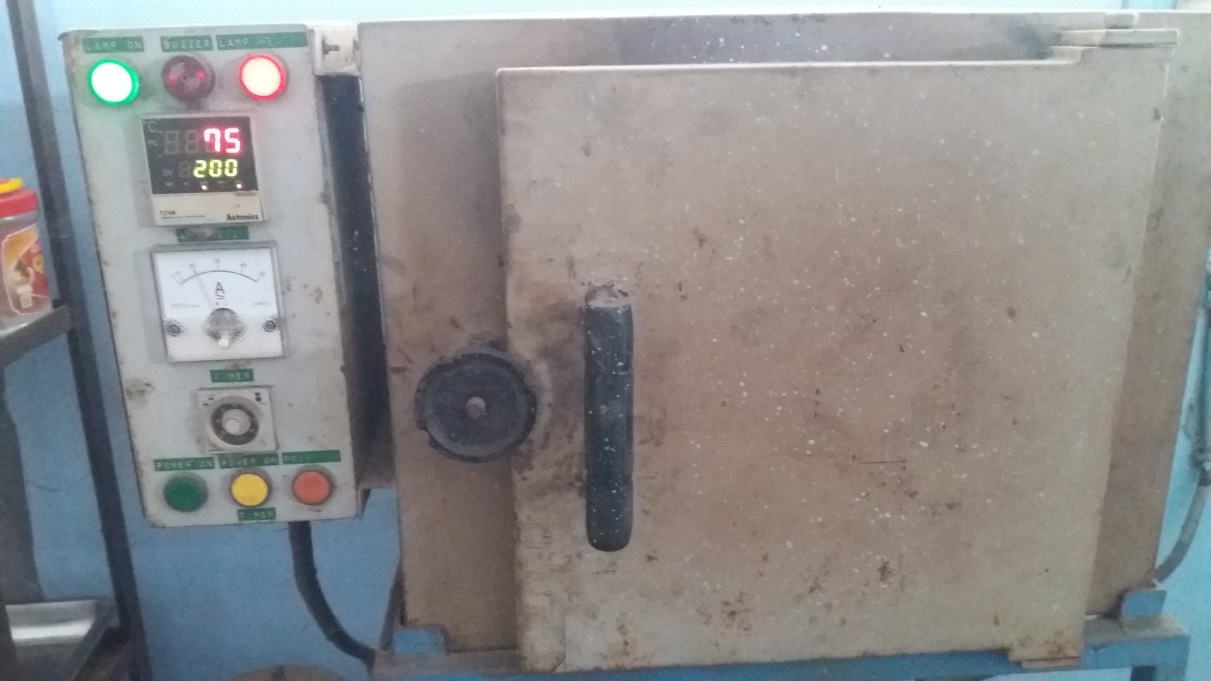 Proses Pemanasan Suhu 200℃ Dengan Waktu 20 Menit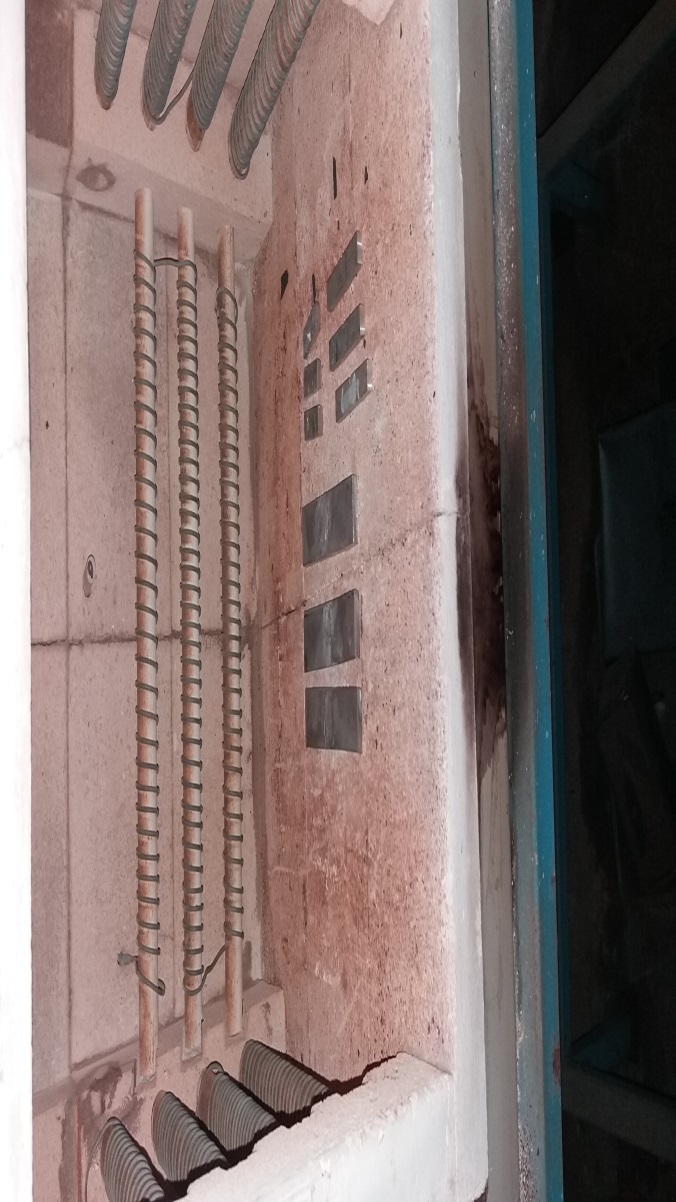 Spesimen Hasil Pemanasan Suhu 200℃ Dengan Waktu 20 MenitSpesimen Yang Akan DiujiPengujian  ImpactPengujian BendingPengujian KorosiLembar Sertifikat Pengujian Uji  Impact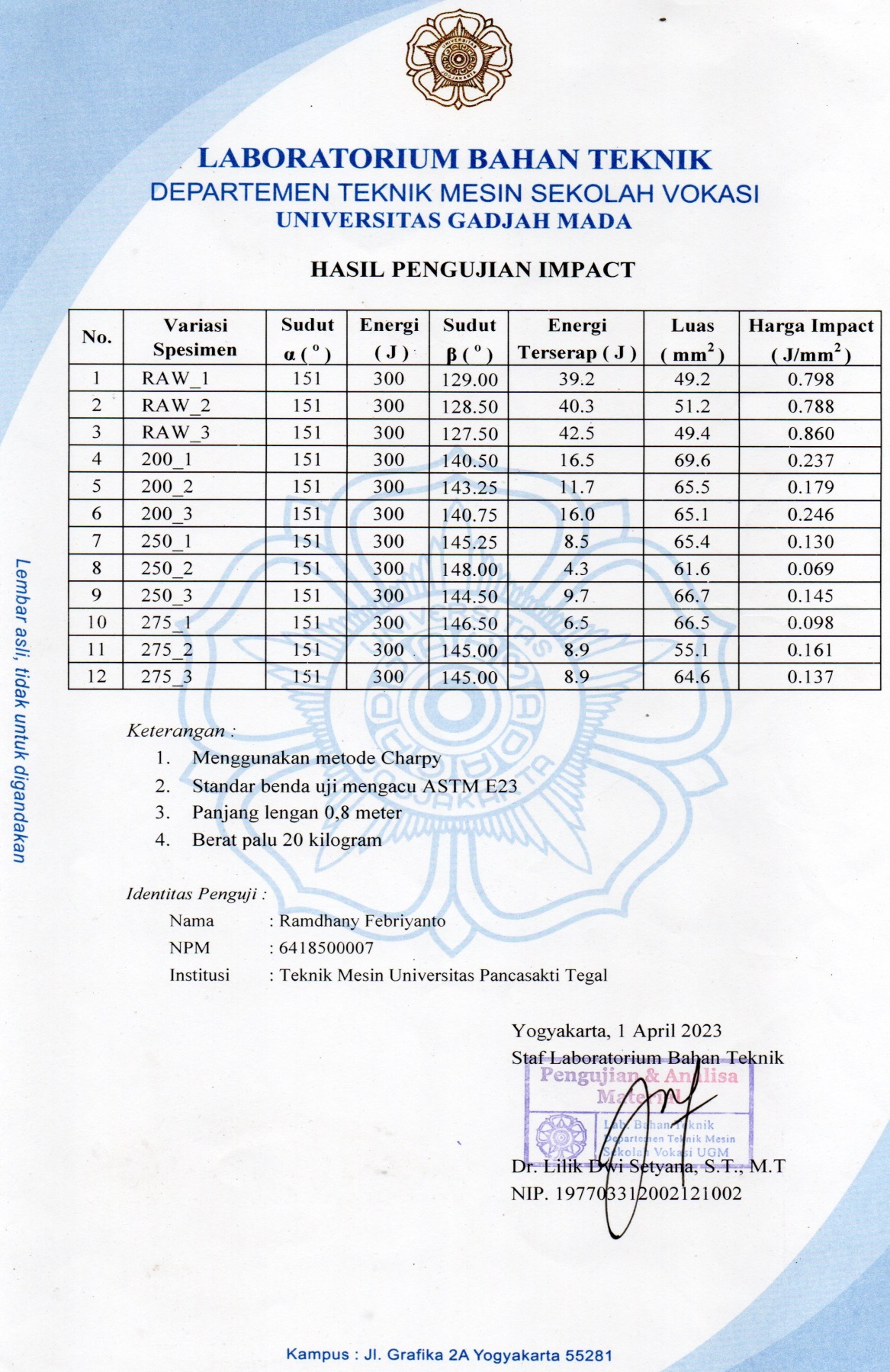 Lembar Sertifikat Pengujian Uji Bending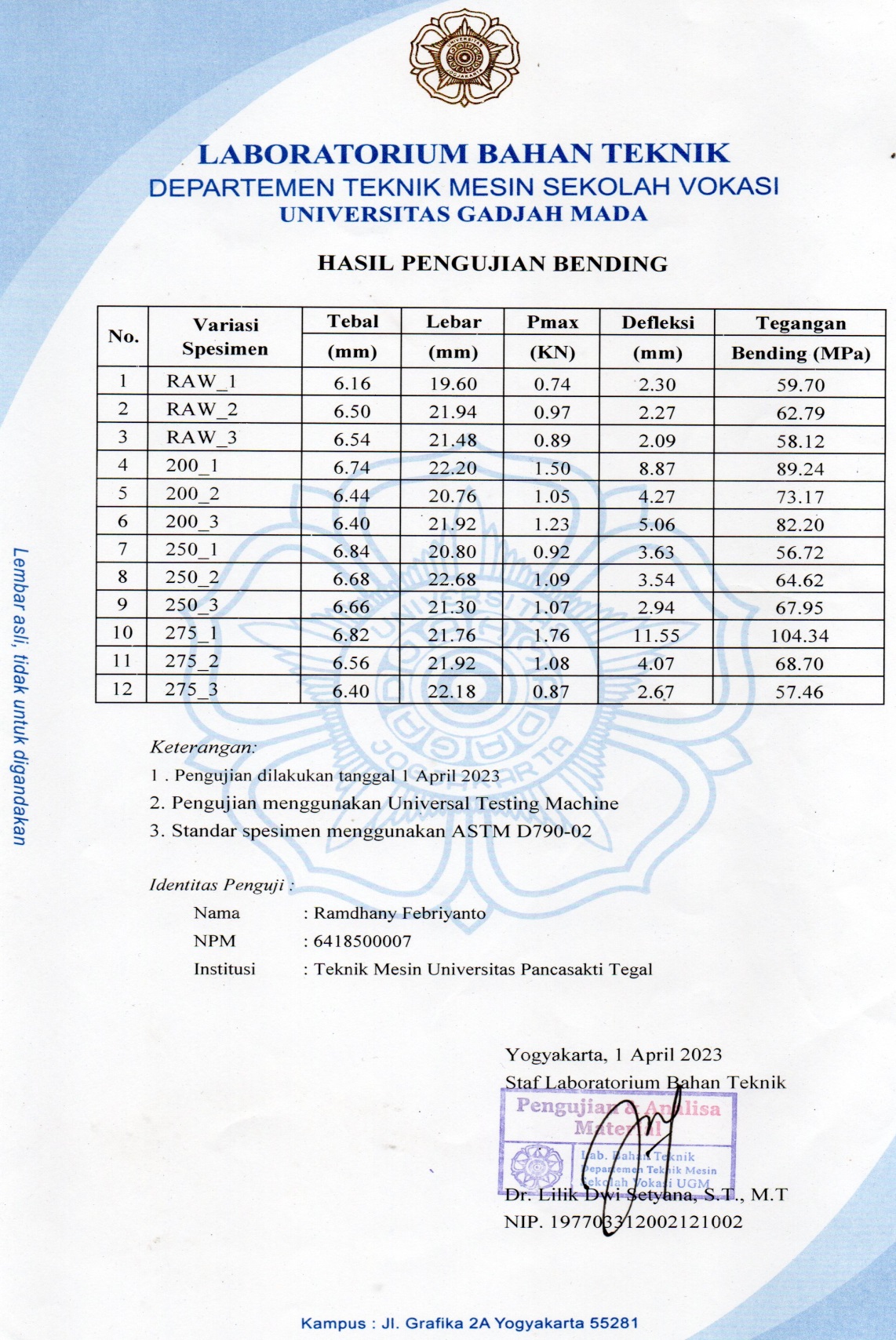 Lembar Sertifikat Pengujian Uji Korosi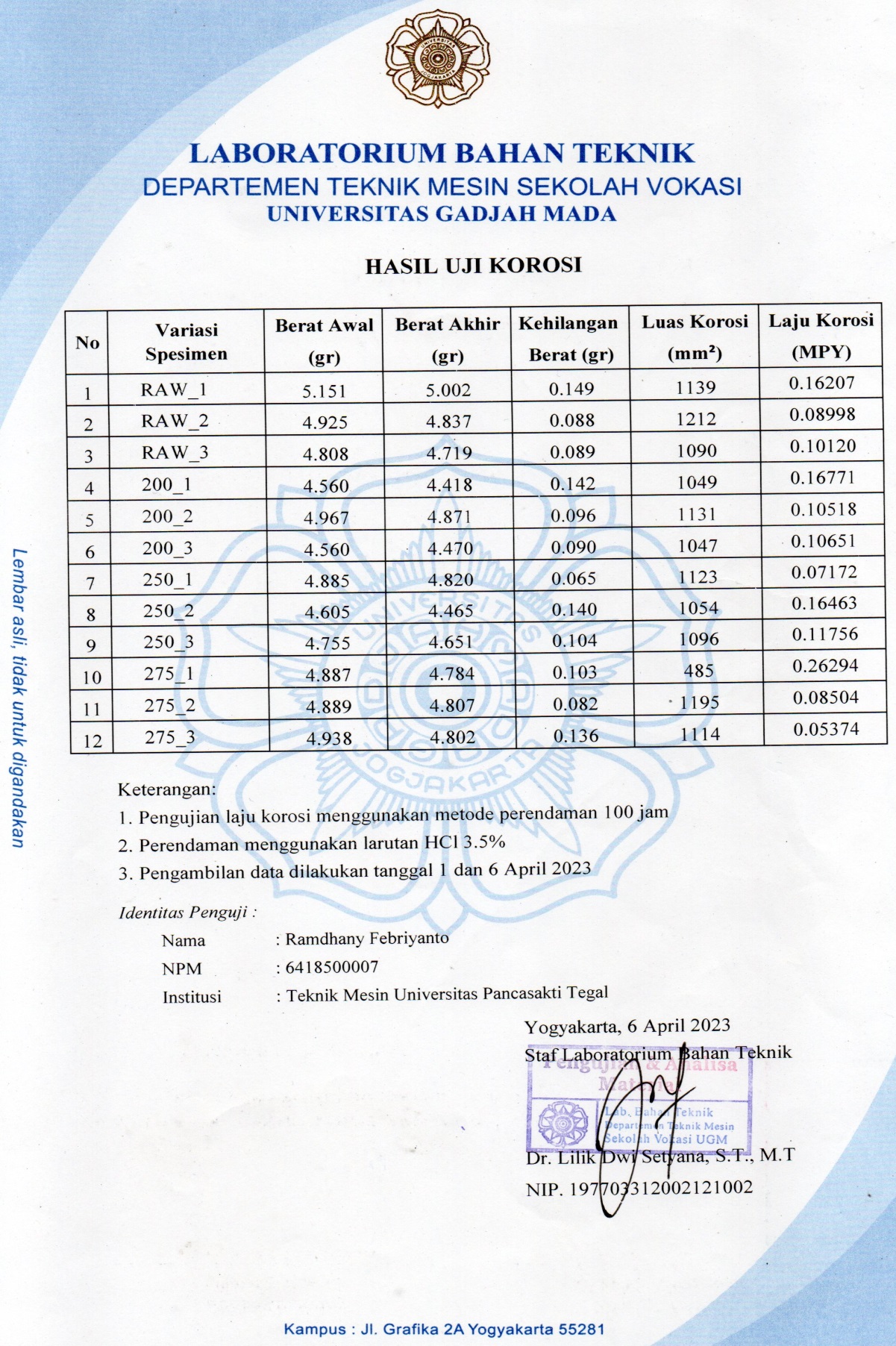 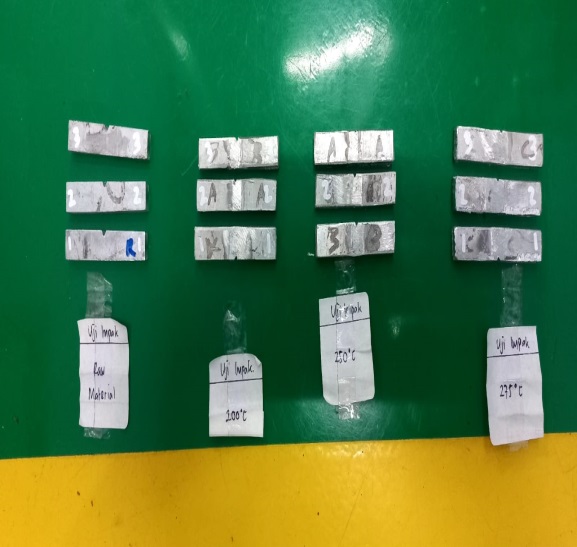 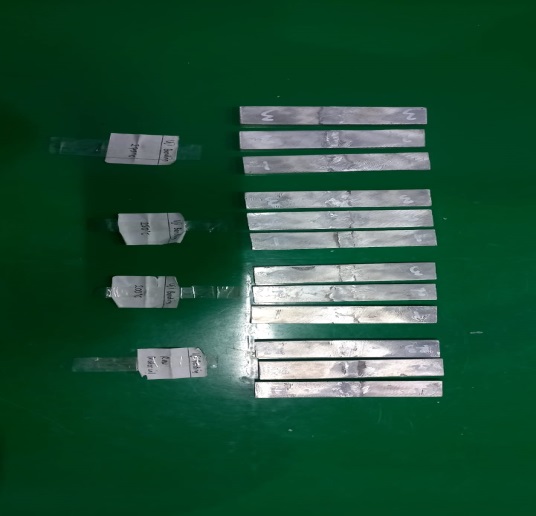 Al 5083 dan 6061Al 5083 dan 6061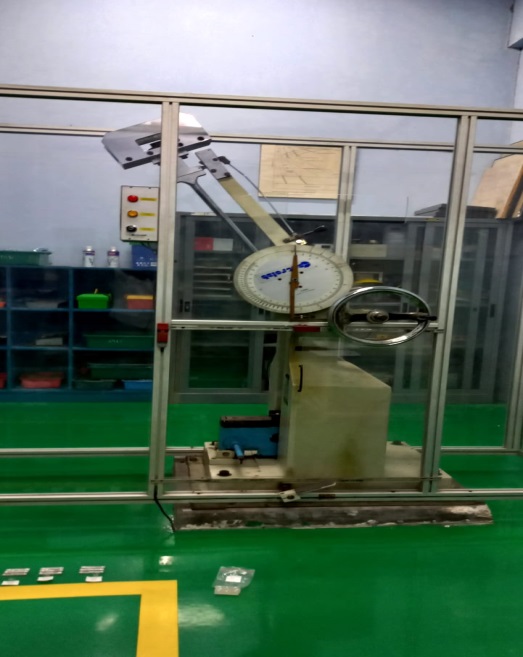 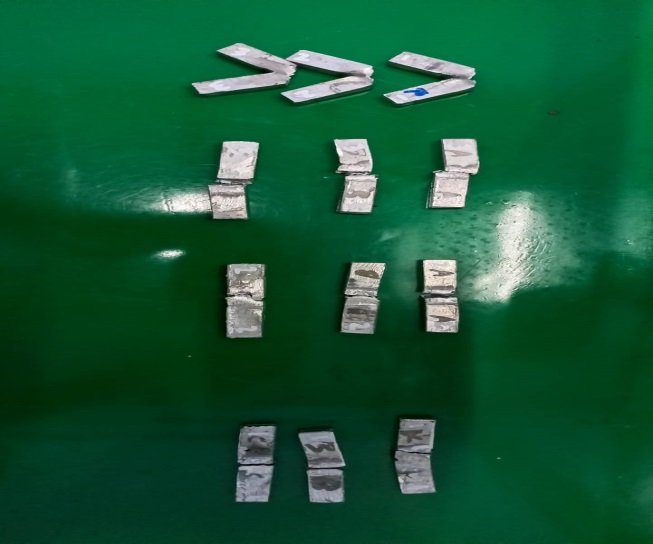 Proses Pemukulan Spesimen Uji ImpactHasil Patahan Spesimen Uji Impact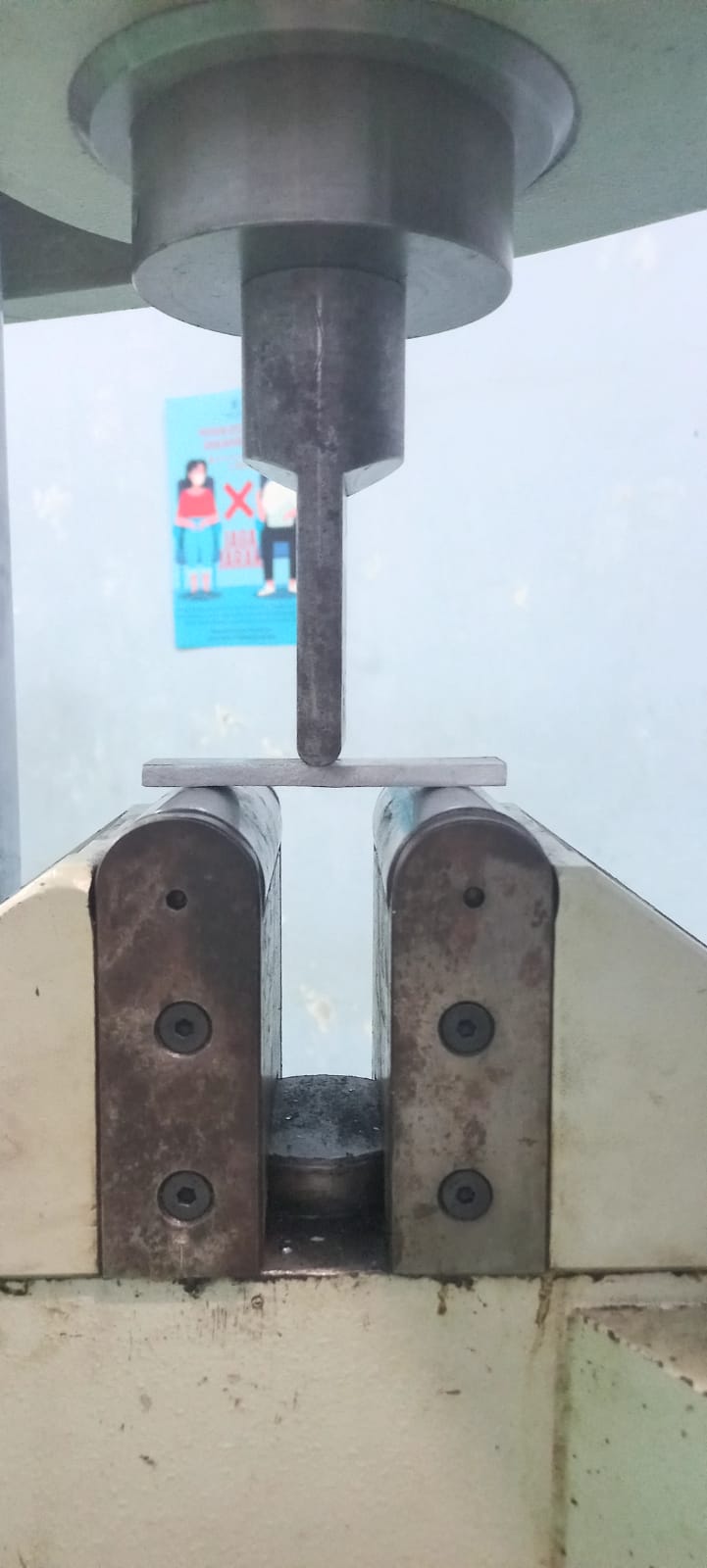 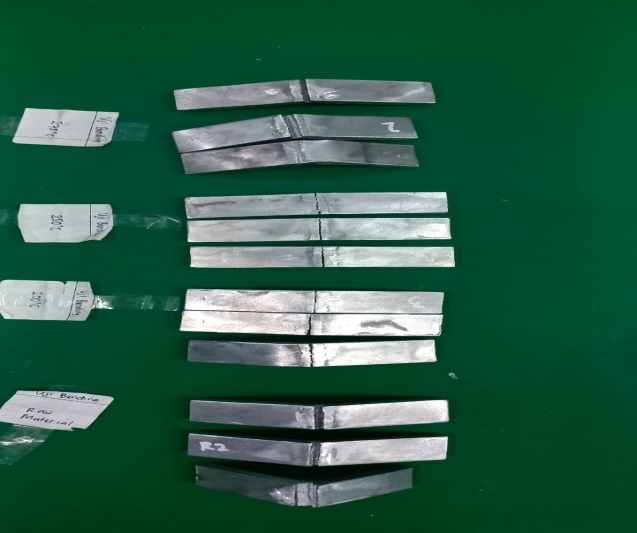 Proses Penekanan Spesimen Uji Bending Suhu 200℃ ke-2Hasil Perpecahan Dititik Sambugan Las Tiap Spesimen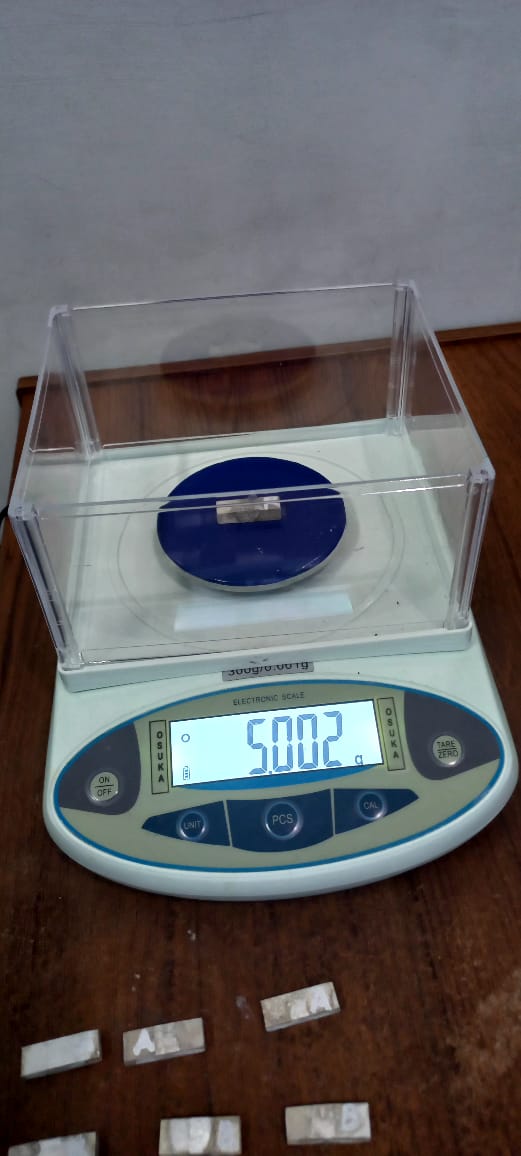 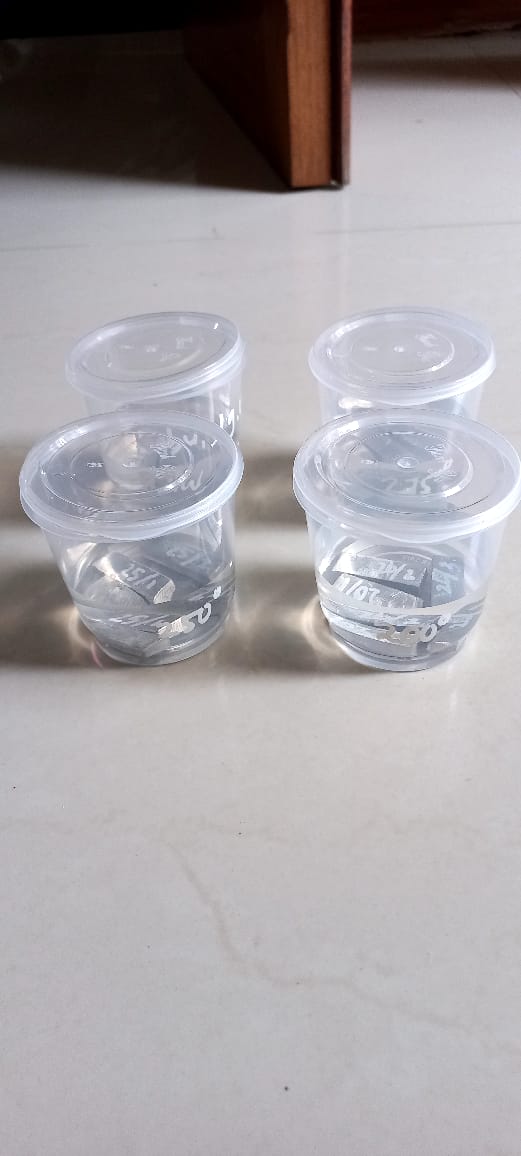 Penimbangan Spesimen Uji Korosi Dengan Berat 5002 gramProses Perendaman Spesimen Uji Korosi Selama 100 Jam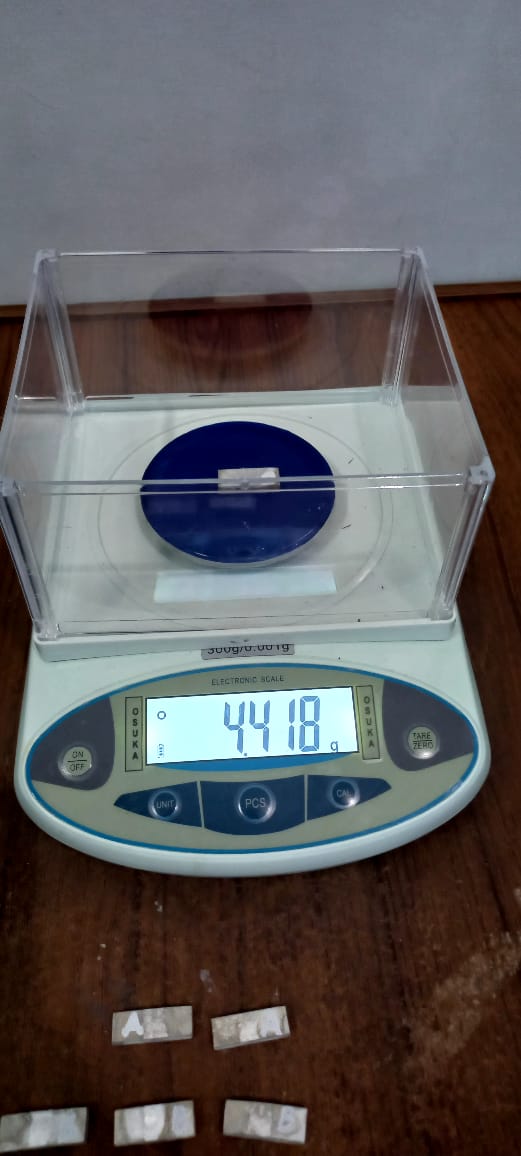 Penimbangan Spesimen Uji Korosi Dengan Berat 4418 gramProses Perendaman Spesimen Uji Korosi Selama 100 Jam